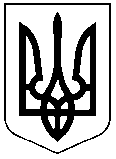 ЧЕРКАСЬКА  РАЙОННА  РАДАПРОТОКОЛвісімнадцятої позачергової сесії районної радиVІІІ скликанням. Черкаси							18 лютого 2022 року1. Обрано депутатів	- 54 особи2. Взяли участь у роботі сесії – 38 депутатів    (список додається)3. Взяли участь у роботі сесії – 13 запрошених осіб    (список додається)ПОРЯДОК ДЕННИЙ:Про внесення змін до рішення районної ради від 22.12.2021           №17-1/VІІІ "Про затвердження районної  Програми  „Про підтримку Черкаського батальйону територіальної оборони в/ч А7324“  на 2022-2025 роки".Про звіт про виконання районного бюджету Черкаського району за 2021 рік. Про внесення змін до рішення районної ради від 22.12.2021              № 17-3/VIIІ "Про районний бюджет Черкаського району на 2022 рік". Про внесення змін до рішення районної ради від 25.11.97 №9-5 "Про делегування повноважень районної ради районній державній адміністрації".Про внесення змін до Положення про помічника-консультанта депутата Черкаської  районної ради восьмого скликання.Про внесення змін до рішення районної ради від 01.12.2020            №1-3/VІІІ "Про утворення та обрання складу постійних комісій районної ради".Про внесення змін до рішення районної ради від 11.03.2021                  №7-4/VІIІ "Про організацію прийому громадян депутатами Черкаської районної ради VІІІ скликання.Про орієнтовні строки проведення звітів депутатів районної ради.Про затвердження проекту землеустрою щодо встановлення (відновлення) меж адміністративно-територіальних одиниць села Вербівка та селища Калинівка.Про передачу майна.Про погодження реструктуризації заборгованості КПТМ Черкаського району за договором реструктуризації заборгованості за спожитий природний газ з НАК "Нафтогаз України".Про включення до переліку першого типу об’єктів оренди комунальної власності.СЛУХАЛИ: МАМЕДОВА Лєвона Вікторовича, командира військової частини А7324,  який поінформував про внесення змін до рішення районної ради від 22.12.2021 №17-1/VІІІ "Про затвердження районної Програми „Про підтримку Черкаського батальйону територіальної оборони в/ч А7324“  на 2022-2025 роки".ВИРІШИЛИ: рішення районної ради "Про внесення змін до рішення районної ради від 22.12.2021 №17-1/VІІІ "Про затвердження районної Програми  "Про підтримку Черкаського батальйону територіальної оборони в/ч А7324" на 2022-2025 роки"" прийнято, додається.СЛУХАЛИ: РАК Любов Іванівну, начальника фінансового управління Черкаської районної державної адміністрації, яка прозвітувала про виконання районного бюджету Черкаського району за 2021 рік. ВИРІШИЛИ: рішення районної ради "Про звіт про виконання районного бюджету Черкаського району за 2021 рік" прийнято, додається.СЛУХАЛИ: РАК Любов Іванівну, начальника фінансового управління Черкаської районної державної адміністрації, яка поінформувала про внесення змін до рішення Черкаської районної ради про районний бюджет Черкаського району на 2022 рік.ВИРІШИЛИ: рішення районної ради "Про внесення змін до рішення районної ради від 22.12.2021 № 17-3/VIIІ "Про районний бюджет Черкаського району на 2022 рік"" прийнято, додається.СЛУХАЛИ: ГОНЧАРЕНКА Олександра Івановича, заступника голови районної ради, який поінформував про внесення змін до рішення районної ради від 25.11.97 №9-5 "Про делегування повноважень районної ради районній державній адміністрації".ВИРІШИЛИ: рішення районної ради "Про внесення змін до рішення районної ради від 25.11.97 №9-5 "Про делегування повноважень районної ради районній державній адміністрації"" прийнято, додається.СЛУХАЛИ: ГОНЧАРЕНКА Олександра Івановича, заступника голови районної ради, який поінформував про внесення змін до Положення про помічника-консультанта депутата Черкаської районної ради восьмого скликання.ВИРІШИЛИ: рішення районної ради "Про внесення змін до Положення про помічника-консультанта депутата Черкаської районної ради восьмого скликання." прийнято, додається.СЛУХАЛИ: ГОНЧАРЕНКА Олександра Івановича, заступника голови районної ради, який поінформував про внесення змін до рішення районної ради від 01.12.2020 №1-3/VІІІ "Про утворення та обрання складу постійних комісій районної ради".ВИРІШИЛИ: рішення районної ради " Про внесення змін до рішення районної ради від 01.12.2020  №1-3/VІІІ "Про утворення та обрання складу постійних комісій районної ради"" прийнято, додається.СЛУХАЛИ:  ГОНЧАРЕНКА Олександра Івановича, заступника голови районної ради, який поінформував про внесення змін до рішення районної ради від 11.03.2021 №7-4/VІIІ "Про організацію прийому громадян депутатами Черкаської районної ради VІІІ скликання".ВИРІШИЛИ: рішення районної ради "Про внесення змін до рішення районної ради від 11.03.2021  №7-4/VІIІ "Про організацію прийому громадян депутатами Черкаської районної ради VІІІ скликання"" прийнято, додається.СЛУХАЛИ: ГОНЧАРЕНКА Олександра Івановича, заступника голови районної ради, який поінформував про орієнтовні строки проведення звітів депутатів районної ради.ВИРІШИЛИ: рішення районної ради "Про орієнтовні строки проведення звітів депутатів районної ради" прийнято, додається.СЛУХАЛИ: ГРИЦЕНКО Ірину Василівну, начальника відділу юридичного забезпечення та управління майном спільної власності виконавчого апарату районної ради, яка поінформувала про затвердження проекту землеустрою щодо встановлення (відновлення) меж адміністративно-територіальних одиниць села Вербівка та селища Калинівка.ВИРІШИЛИ: рішення районної ради "Про затвердження проекту землеустрою щодо встановлення (відновлення) меж адміністративно-територіальних одиниць села Вербівка та селища Калинівка" прийнято, додається.СЛУХАЛИ: ГРИЦЕНКО Ірину Василівну, начальника відділу юридичного забезпечення та управління майном спільної власності виконавчого апарату районної ради, яка поінформувала про передачу майна.ВИРІШИЛИ: рішення районної ради "Про передачу майна" прийнято, додається.СЛУХАЛИ: ГРИЦЕНКО Ірину Василівну, начальника відділу юридичного забезпечення та управління майном спільної власності виконавчого апарату районної ради, яка поінформувала про погодження реструктуризації заборгованості КПТМ Черкаського району за договором реструктуризації заборгованості за спожитий природний газ з НАК "Нафтогаз України".ВИРІШИЛИ: рішення районної ради "Про погодження реструктуризації заборгованості КПТМ Черкаського району за договором реструктуризації заборгованості за спожитий природний газ з НАК "Нафтогаз України"" прийнято, додається.СЛУХАЛИ: ГРИЦЕНКО Ірину Василівну, начальника відділу юридичного забезпечення та управління майном спільної власності виконавчого апарату районної ради, яка поінформувала про включення до переліку першого типу об’єктів оренди комунальної власності.ВИРІШИЛИ: рішення районної ради "Про включення до переліку першого типу об’єктів оренди комунальної власності" прийнято, додається.Голова Черкаськоїрайонної ради                                                           Олександр ВАСИЛЕНКО